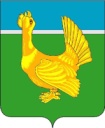 ДУМА  ВЕРХНЕКЕТСКОГО  РАЙОНА  РЕШЕНИЕ  (проект)№ ___ от 18.06.2015								р.п. Белый  Яр											ул. Гагарина, 15О внесении дополнений в решение Думы Верхнекетского района от 30.09.2005  №61 «Об утверждении Перечня объектов муниципальной собственности муниципального образования «Верхнекетский район», передаваемых в собственность Белоярского городского поселения»     Во исполнение Федерального закона от 06.10.2003 № 131-ФЗ «Об общих принципах организации местного самоуправления в Российской Федерации», в связи с уточнением имущества, передаваемого в собственность Белоярского городского поселения,Дума Верхнекетского районарешила:1. Внести в решение Думы Верхнекетского района от 30.09.2005 №61 «Об утверждении Перечня объектов муниципальной собственности муниципального образования «Верхнекетский район», передаваемых в собственность Белоярского городского поселения» (в редакции решений Думы Верхнекетского района от 04.04.2006 №30, от 28.06.2006 № 49, от 29.08.2006 №67, от 27.10.2006 №79, от 22.12.2006 №98, от 29.05.2007 №37, от 17.07.2007 №50. от 17.07.2007 №52, от 17.12.2007 №105, от 25.12.2007 №109, от 12.02.2008 №09, от 10.04.2008 №31, от 23.12.2008 №95, от 29.04.2009 №17, от 28.05.2009 №28, от 25.08.2009 №40, от 24.12.2009 №72, от 26.02.2010 №07, от 24.06.20110 №34, от 28.12.2010 №91, от 15.02.2011 №09, от 26.04.2011 №29, от 25.10.2011 №74, от 21.02.2012 №12, от 26.04.2012 №33, от 26.06.2012 №47, от 25.09.2012 №73 от 29.10.2013 №81, от 24.06.2014 №33), следующие дополнение:   - дополнить приложение 2 пунктами 840, 841, 842, 843 следующего содержания:2. Настоящее решение опубликовать в информационном вестнике Верхнекетского района «Территория». Разместить настоящее решение на официальном сайте Администрации Верхнекетского района в информационно-телекоммуникационной сети Интернет.Председатель Думы                                               Глава                                                        Верхнекетского района                                          Верхнекетского   района                  ____________Е.Д. Сиденко                                   _____________Г.В. Яткин Дума-1,Адм.-1, прокур.-1,  УРМИЗ-1, Белоярское  г/п-1, вестник «Территория»-1Томская область, Верхнекетский район, р.п. БЕЛЫЙ ЯРТомская область, Верхнекетский район, р.п. БЕЛЫЙ ЯРТомская область, Верхнекетский район, р.п. БЕЛЫЙ ЯРТомская область, Верхнекетский район, р.п. БЕЛЫЙ ЯРТомская область, Верхнекетский район, р.п. БЕЛЫЙ ЯРТомская область, Верхнекетский район, р.п. БЕЛЫЙ ЯРТомская область, Верхнекетский район, р.п. БЕЛЫЙ ЯРТомская область, Верхнекетский район, р.п. БЕЛЫЙ ЯРТомская область, Верхнекетский район, р.п. БЕЛЫЙ ЯР№ п/пАдресДомКвартираКомнатОбщ. площ.кв..мЖил. площ.кв.м.Год вводаСтепень благоустройства840ул. Гагарина961841ул. Вокзальная134Томская область, Верхнекетский район, д. ПолуденовкаТомская область, Верхнекетский район, д. ПолуденовкаТомская область, Верхнекетский район, д. ПолуденовкаТомская область, Верхнекетский район, д. ПолуденовкаТомская область, Верхнекетский район, д. ПолуденовкаТомская область, Верхнекетский район, д. ПолуденовкаТомская область, Верхнекетский район, д. ПолуденовкаТомская область, Верхнекетский район, д. ПолуденовкаТомская область, Верхнекетский район, д. Полуденовка№ п/пАдресДомКвартираКомнатОбщ. площ.кв..мЖил. площ.кв.м.Год вводаСтепень благоустройства842ул. Заводская61843ул. Заводская63